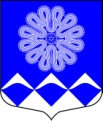 МУНИЦИПАЛЬНОЕ УЧРЕЖДЕНИЕ«СОВЕТ ДЕПУТАТОВМУНИЦИПАЛЬНОГО ОБРАЗОВАНИЯПЧЕВСКОЕ СЕЛЬСКОЕ ПОСЕЛЕНИЕ»КИРИШСКОГО МУНИЦИПАЛЬНОГО РАЙОНА ЛЕНИНГРАДСКОЙ ОБЛАСТИРЕШЕНИЕот  14 октября  2021 года		                                               №  22/120О внесении изменений в Порядок организации и  проведения публичных слушанийв муниципальном образовании Пчевское сельское   поселение   Киришского муниципального района Ленинградской области, утвержденный решением совета депутатов муниципального образования Пчевское сельское поселение Киришского муниципального района Ленинградской области от 18.06.2020 № 12/58               	В соответствии с Федеральным законом от 06.10.2003 № 131-ФЗ «Об общих принципах организации местного самоуправления в Российской Федерации», Федеральным законом от 30.12.2020 № 494-ФЗ «О внесении изменений в Градостроительный кодекс Российской Федерации и отдельные законодательные акты Российской Федерации в целях обеспечения комплексного развития территорий», Уставом муниципального образования Пчевское сельское поселение Киришского муниципального района Ленинградской области, Совет депутатов муниципального образования Пчевское сельское поселение Киришского муниципального района Ленинградской области         РЕШИЛ: 1. Внести следующие изменения в Порядок организации и проведения публичных слушаний в муниципальном образовании Пчевское сельское поселение Киришского муниципального района Ленинградской области, утвержденный  решением совета депутатов муниципального образования Пчевское сельское поселение Киришского муниципального района Ленинградской области от 18.06.2020 № 12/58 (далее – Порядок):1.1. Пункт 3 статьи 3  Порядка организации и проведения публичных слушаний в муниципальном образовании Пчевское сельское поселение Киришского муниципального района Ленинградской области, утвержденный  решением совета депутатов муниципального образования Пчевское сельское поселение Киришского муниципального района Ленинградской области, дополнить абзацем следующего содержания:«В случае, если для реализации решения о комплексном развитии территории требуется внесение изменений в генеральный план поселения, по решению главы администрации муниципального образования допускается одновременное проведение публичных слушаний и (или) общественных обсуждений по проектам, предусматривающим внесение изменений в генеральный план поселения, и по проекту документации 
по планировке территории, подлежащей комплексному развитию».          2. Опубликовать настоящее решение в газете «Пчевский вестник» и разместить на официальном сайте администрации муниципального образования  Пчевское сельское поселение Киришского муниципального района Ленинградской области.	3. Настоящее решение вступает в силу после официального опубликования.Глава муниципального образования Пчевское сельское поселениеКиришского муниципального района                                                  В.В. Лысенков